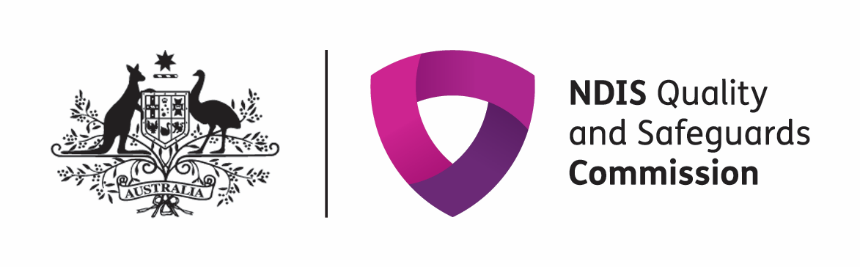 Các bạn tham gia NDIS thân mếnTrong bức thư này, chúng tôi nói về Ủy ban Chất lượng và Bảo hộ NDIS mới.Nó được gọi tắt là Uỷ ban NDIS.Nó bắt đầu hoạt động tại tiểu bang Nam Úc và New South Wales vào ngày 1 tháng 7 năm 2018.Ủy ban NDIS sẽ đảm bảo những hỗ trợ mà bạn nhận được thông qua NDIS là tốt đẹp và an toàn.Bạn có quyền được an toàn và được hưởng các dịch vụ chất lượng tốt.Bạn có quyền khiếu nại.Chúng tôi sẽ làm gì?Đảm bảo để mọi dịch vụ đều đối xử tốt với bạn.Nói cho nhân viên biết họ phải tuân theo các quy định trong Bộ Quy tắc Ứng xử của NDIS.Thực hiện các dịch vụ báo cáo các trường hợp bị lạm dụng, bỏ bê và các việc tồi tệ khác.Cung cấp thông tin và lời khuyên để giúp dịch vụ được tốt hơn.Khiếu nại là điều hoàn toàn bình thườngBạn có thể khiếu nại về những hỗ trợ bạn nhận được thông qua NDIS.Hãy nói chuyện với nhà cung cấp dịch vụ của bạn trướcBạn có thể nhận được sự giúp đỡ từ gia đình, bạn bè hoặc người ủng hộ.Nếu dịch vụ không giúp bạn hoặc bạn không muốn nói chuyện với họ, hãy thông báo với Ủy ban NDIS.Chúng tôi sẽ lắng nghe bạn và chúng tôi sẽ cố gắng cải thiện cho tốt hơn.Nộp khiếu nạiBạn có thể khiếu nại bằng cách gọi điện cho chúng tôi. Điện thoại: 1800 035544 (miễn phí từ máy bàn).Hoặc bạn có thể điền vào mẫu đơn khiếu nại trên trang web của chúng tôi tại địa chỉ www.ndiscommission.gov.auVăn phòng chúng tôi mở cửa vào ngày 2 tháng 7 năm 2018.Bạn có thể nhận thêm thông tin từ các dịch vụ hỗ trợ và thông tin.Nói ra những điều bạn chưa hài lòng có thể giúp mọi việc trở nên tốt đẹp hơn cho bạn và những người khác.Trân trọng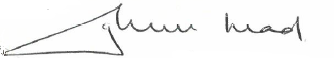 Graeme HeadUỷ viên phụ trách NDIS